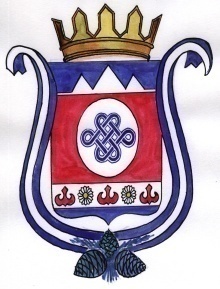            РЕШЕНИЕ                                                                    ЧЕЧИМ          04 августа 2023 года                с. Камлак                              № 35/1Об отпуске Главы сельской администрации муниципального образования Камлакское сельское поселение  Рассмотрев заявление Главы сельской администрации муниципального образования Камлакское сельское поселение Соколова С.В., сельский   Совет депутатов муниципального образования Камлакское сельское поселение, РЕШИЛ:  Дать очередной отпуск Главе сельской администрации муниципального образования Камлакское сельское поселение с 07 августа 2023 года по 10 сентября 2023 года (35 календарных дней).ГлаваМО Камлакское сельское поселение: __________________ С.В. Соколов